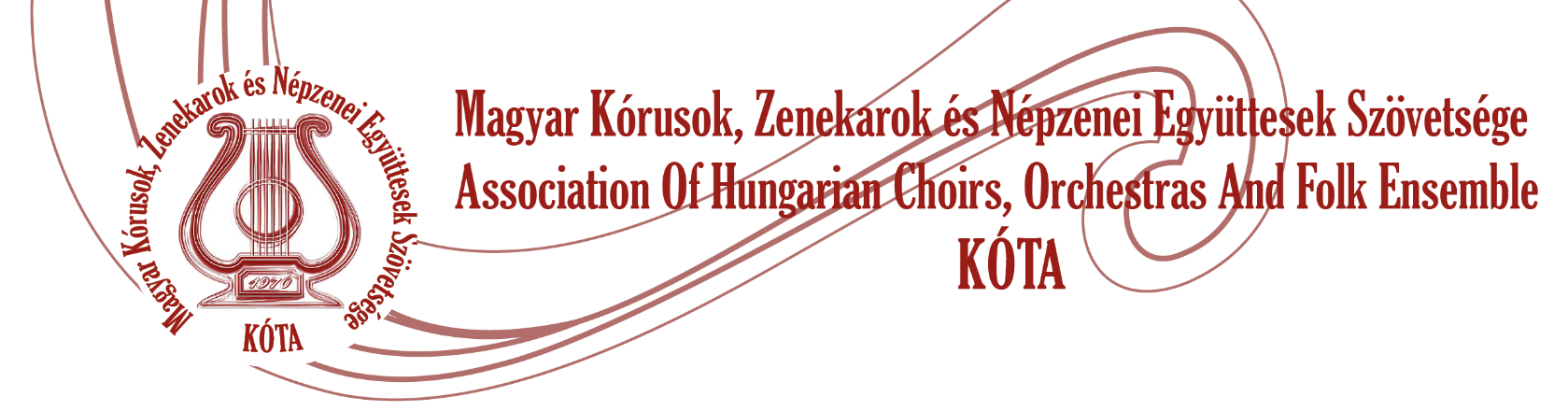 REGISZTRÁCIÓ2019. május 9. csütörtök 10:00Újpest, Erkel Gyula Újpesti Zenei Alapfokú Művészeti IskolaMinősülő /Együttes neve:Felkészítő tanár neve:Telefonszám:E-mail cím:Lakcím:Iskola neve: Milyen szintű minősítésre jelentkezik(Térségi/ Országos) :  Összeállítás címe:Tájegység:Dallamok kezdősorai:1)2)3)4)5) Korosztály (alsós, felsős, középiskolás):